Инструкция по выполнению заданий по учебной дисциплине «ЛИТЕРАТУРА»    (консультации)                      Понедельник 3.05.202125 группа ОПОП «Мастер общестроительных работ» (6 часов) (Для тех студентов, которые не сдали дифференцированный зачет по предмету «Литература») Для выполнения задания вы должны зайти в систему дистанционного обучения (СДО)  Артинского агропромышленного техникума.  (ПУТЬ/ http://aat-arti.ru/   главная страница, вкладка , ввести логин и пароль, далее вкладка «Мои курсы», курс  «Русская литература  20 в».)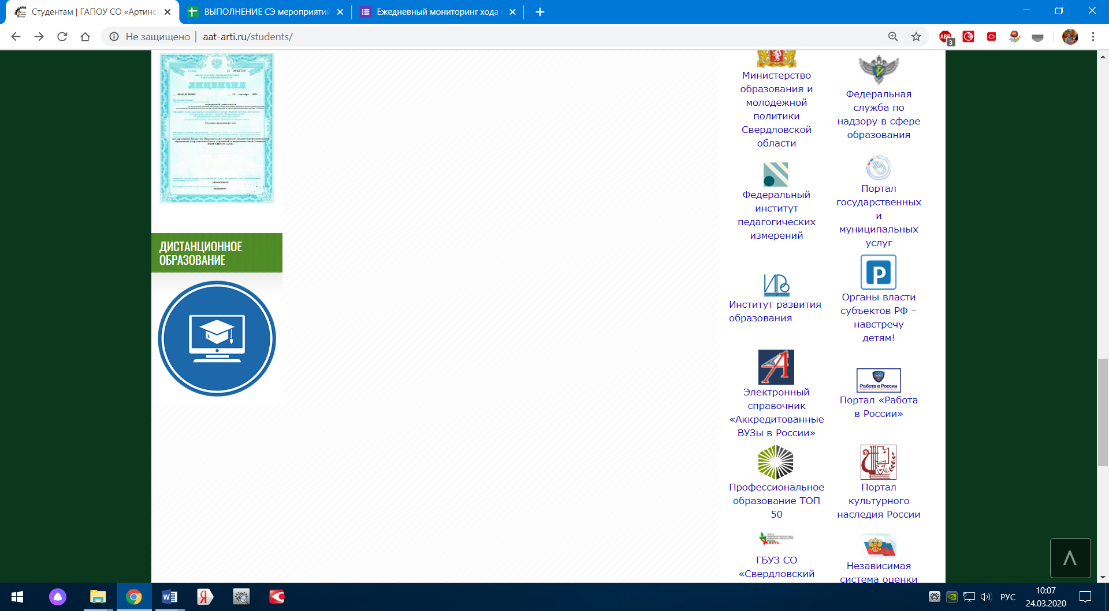 Задания в СДО: Пройти все тесты на положительные оценки Тест по биографии и творчеству Б.Л. Пастернака Тест по роману Б. Пастернака «Доктор Живаго»Тест по биографии КупринаТест по биографии А.А. ФадееваТест по роману Фадеева «Разгром»Тест по биографии и творчеству М. ЦветаевойТест по биографии О.Э. МандельштамаТест по биографии М. Булгакова Тест М. Шолохов Тест по биографии М. Горького Тест по пьесе М. Горького «На дне» Тест по биографии И. Бунина Тест по рассказам И. Бунина Тест по биографии А. Ахматовой Тест «Реквием» А. Ахматовой Тест Жизнь и творчество И. Бабеля Тест Особенности развития литературы 1920-х годов Тест Литература и войнаПосле выполнения тестов можно будет приступить к тесту «Дифференцированный зачет по литературе», который я вышлю позже.